The Soccer Academy of NJ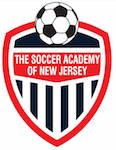 TSANJGeneral Information Sheet 2018-2019Locations:Training: Our training fields are located within the Heritage Park Complex at 200 Vliet Farm Road, Asbury, NJ (Bethlehem Township)Home Games: Heritage Park Complex – Dedicated fields assigned by age group.Away games: Throughout Warren, Sussex, Hunterdon, and Morris Counties.  Travel times for games average about 40 minutes away.Festival Play: Our youngest players participate in developmental games called Festivals.  Conceptually these games focus on player development, ball handling and proper field positioning.   Games are currently held in Piscataway, roughly a 30-minute drive.  This may change to Berkeley Heights, about a 35-minute drive.The Soccer Year: Full year, running from August to August:Tryouts: The club begins preparing for the 2018/2019 year with tryouts in April.  Players who are extended offers to join must accept or decline invite within two weeks.  Teams are finalized by the end of May.League seasons: TSANJ currently participates in the Morris County Youth Soccer Association (MCYSA.)  League play is broken up into fall (September-November) and spring (April – June) seasons.  Officially we start with training for the fall season in August. The fall and spring seasons each consist of 10 games. Teams are flighted based on skill level/past performance.Fall: Game day is Sunday, begins the first Sunday after Labor Day and runs until the Sunday before Thanksgiving.Spring: Game day is Sunday and begins the first Sunday of April and runs until 3rd Sunday in June.League Cup: Different age groups are allowed to enter the league cup each season.  This means at minimum one additional game during the season.  Cup games are played around the league schedule and so typically happen on Fridays/Saturdays.  These games are not scheduled until after the season has begun.Festival seasons: TSANJ’s U9 teams currently participate in EDP Futures Festivals on Saturdays in both fall and spring.  There are 8 festivals each season.  The first festival typically starts the week after Labor Day in the fall and the 2nd week of April in the spring.  Festivals consist of several 5v5 20 minute running time games over the course of 2 hours.Winter (details available in the TSANJ Winter Programs document):  Training is held indoors on a weekly basis; currently Friday nights at Bethlehem Township elementary school.  Sessions start indoor the first Friday in January and run until mid-March.Teams participate in winter tournament activities based on player availability.Additional training programs will be offered on a team by team basis.Summer (details available in the TSANJ Summer Programs document): Camps are offered through our trainer, Far Post Soccer.  Three separate camps will be held on our home fields.  Summer Select teams will require a separate tryout.Teams/Formats/Birth Years/Roster Sizes/Gender:Per US Soccer, team rosters are built by birth year (BY), not school grade.   Additional information on birth year and age group matrix can be found following the link from US Soccer. http://usclubsoccer.org/wp-content/uploads/2017/08/Birth-year-registration-and-season-matrix-2017-08-01.pdfGame Formats are based on age:U9 5v5 festivalU10, 7v7 leagueU11-U12, 9v9 leagueU13 and above, 11v11 leagueTeam Roster Size:7v7 teams: 9-12 players9v9 teams: 11-14 players11v11 teams: 14-18 playersGender:Currently the club offers a mixed gender roster format.   If there are enough girls in an age group (or two that we can combine), we will attempt to create an all-girls team.  Female players will be assessed in relation to all players, male and female, within their respective age group and offered positions based on skill.  We currently have girls on four of our six teams. Training only positions:  On occasion, we will offer a training only position to a player.  This would allow the player to train with their age appropriate group during normal training sessions, but the player will not be an active player on a team roster.  We offer this option for players that may have not made a team, but we would like to continue to develop in our club culture with the hopes of extending an invite the following year.  This is also an option for multi-sport athletes with spring sport conflicts.Current teams for the 2017/2018 year:U9 Kestrels: 5v5 festivalsBY 2010 and 2009U10 Falcons and Osprey: 7v7, league playBY 2008U12 Hawks and Thrashers: 9v9, league playBY 2007 and 2006U15 Eagles: 11v11, league playBY 2005, 2004, and 2003Projected teams for 2018/2019 year:Tryouts in April will be to form the following teams:U9: festival team, BY 2010 (with possible addition of BY 2011 based on skill)U10: 7v7 team(s), BY 2009Kestrels{possible additional team}U11: 9v9 teams(s), BY 2008FalconsOspreyU13: 11v11 team(s) BY 2007, 2006HawksThrashersU15: 11v11 team, BY 2005, 2004EaglesTrainers:Our trainers are from Far Post Soccer.  The owner, Mick Smith, is our director of coaching.  He is also one of three trainers that conducts the training sessions.  We shift our trainers among teams so that they see all our players.  We may alter the training assignments based on feedback from our coaches and trainers.  Trainers coach at festival and league games.  Our current training staff consists of:Mick SmithJason BeechBrittney VotekTournaments:Each season we enter at least one tournament as a club to augment our league season.  Tournament fees are collected for each tournament apart from club registration fees.  Costs will vary.  Additional tournaments may vary by team.Fall is during Columbus Day weekend.Spring is Memorial Day weekend.Cost SummaryItemized:Club Membership fees: $710 annually (2x$355) U10 and younger$910 annually (2x$455) U11 and olderUniform package: Approx. $125 (two tops, one pair shorts, two pairs socks, training T) NOTE: uniforms will typically last two yearsOptional gear: backpacks, warmups, under armor, sweatshirts, hats, etc:  per itemTournaments: Approx. $120, $30 per tournament, 2-4 annuallyWinter training: $100 for 8 sessions, Friday programWinter tournaments: Approx. $60, $30 each, usually two: Additional winter training, with game day trainers at tournaments (which may include a tournament: Approx. $150 (we’re still working out details on this)Summer camps: $125/$250 per campSummer Selects: $300Examples of Player CostAt minimum, if a player only participated in the league/festival play and one tournament per season, first year cost is: Club dues: $710/$910 Uniform: $125Tournaments (2): $60GRAND TOTAL: Approximately $895(U10 and younger)/$1095(U11 and older)If a player participated as much as possible, did everything our club offered, the annual cost would be:Club dues: $710/$910 Uniform: $125Tournaments: $120Winter training: $100Additional winter training: $150Winter tournaments: $60Summer camps, full day, all 3: $750Summer Selects: $300GRAND TOTAL: Approximately $2315 (U10 and younger)/$2515(U11 and older)The Soccer Academy of NJTSANJSummer Programs 2018Summer Camps:Far Post Soccer has arranged three camps at our home fields open to all soccer players:June 18-21st Player Development CampHalf Day 9-12 noon $125Full Day option 9-4pm $250The Player Development Camp offers the individual a training base structure to stay sharp and improve technically during the off season. Players will gain thousands of touches during the camp, which incorporates highly repetitive exercises which develop speed and agility, dribbling, passing and shooting through circuit style training. The camp then builds into individual competitions and ends with small sided games.July 16-19th Striker CampHalf Day 9-12 noon $125 Full Day 9-4pm $250The striker camp focuses on the skill and mindset of the attacking player. Each exercise focuses on ways to receive, dribble into space to cross or finish. Players will develop finishing techniques, learn how to create space for themselves and their team mates, and become a more creative and effective attacking player.August 6th-9th Technical/ Tactical CampHalf Day Camp 9-12 noon $125Full Day Camp 9-4pm $250The technical/tactical camp offers ideal preparation for the upcoming season. Building 1v1, 2v1, 2v2, 3v2 and 3v3 exercises to teach the attacking and defensive principles of the game. The camp builds possession and penetration activities to goal and ends with offensive and defensive decision making in small sided and large sided games.Summer Select:Starting in summer 2018, we will have tryouts for summer select teams.  Info is as follows:Primary age focus will be U10 and U12 groups.Tryouts will be open to players inside and outside our club.Cost: $300 per player (excludes travel cost and meals)Season Commitment: July 10 – August 12Includes weekly training and two tournamentsMaps Caps: July 21-22, Fort Dix, NJHershey: Aug 11-12, Hershey, PAThe Soccer Academy of NJTSANJWinter Programs 2018-2019Friday Winter Training Training is held indoors on a weekly basis; currently Friday nights at Bethlehem Township elementary school.  Sessions start the first Friday in January and run until mid-March; they are one hour in duration.Cost: $100 for eight sessionsWinter TournamentsTeams participate in winter tournament activities based on player availability.Tournaments are indoors and format is typically 5v5.  Most tournaments are completed during a single dayCost: Apx $30 per tournamentAdditional training programs Offered on team by team basis and consist of 4-6 training sessions apart from the Friday sessions.Will include game day trainers at 1-2 tournaments.Cost: Apx $150